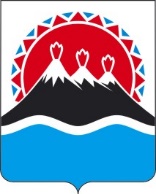 Р А С П О Р Я Ж Е Н И Е ГУБЕРНАТОРА КАМЧАТСКОГО КРАЯ  г. Петропавловск-КамчатскийВ целях совершенствования наградной политики Камчатского края и наградной системы Камчатского края, установленной Законом Камчатского края о от 06.05.2019 № 323 «О наградах Камчатского края»образовать рабочую группу по подготовке предложений Губернатору Камчатского края о совершенствовании наградной политики и наградной системы Камчатского края в составе согласно приложению.Приложение к распоряжению Губернатора Камчатского края от  _____________№________Составрабочей группы по подготовке предложений Губернатору Камчатского края о совершенствовании наградной политики и наградной системы Камчатского края (далее – рабочая группа)Пояснительная записка к проекту распоряжения Губернатора Камчатского краяНастоящий проект распоряжения Губернатора Камчатского края подготовлен по предложению Губернатора Камчатского края Солодова В.В. в целях совершенствования наградной политики Камчатского края и утверждению нового состава рабочей группы по подготовке предложений Губернатору Камчатского края о совершенствовании наградной политики и наградной системы Камчатского края. Принятие настоящего распоряжения Губернатора Камчатского края не потребует дополнительного финансирования из краевого бюджета.[Дата регистрации]№[Номер документа]ЯсевичПавел ЕвгеньевичСивак Виктория Ивановна МелиховаСветлана ГригорьевнаБроневичВалентина ТадеевнаЕлистратоваВиктория СергеевнаЗдетоветскийАндрей ГеоргиевичКопыловАндрей АлексеевичКостылевАлексей ВладеленовичМедведеваИрина ЕвгеньевнаМеркуловСергей ВасильевичМехоношинаЕлена ВладимировнаПегуровВладимир АлександровичТарусовСергей БорисовичТкаченко Татьяна ВалентиновнаФёдороваАнастасия Сергеевна- вице-губернатор Камчатского края, председатель рабочей группы;- заместитель Председателя Правительства Камчатского края, заместитель председателя рабочей группы;- заместитель начальника Главного управления – начальник отдела государственной службы Главного управления государственной службы Губернатора и Правительства Камчатского края, секретарь рабочей группы;- Уполномоченный по правам человека в Камчатском крае (по согласованию);- заместитель начальника Главного управления – начальникюридического отдела Главного правового управления Губернатора и Правительства Камчатского края;- Министр рыбного хозяйства Камчатского края;- первый заместитель Председателя Законодательного Собрания Камчатского края (по согласованию); - директор филиала ФГУП ВГТРК «ГТРК «Камчатка», председатель Общественной палаты Камчатского края (по согласованию);- начальник Главного управления по правовому обеспечению деятельности Законодательного Собрания Камчатского края;- руководитель Аппарата Губернатора и Правительства Камчатского края;- начальник Главного управления государственной службы Губернатора и Правительства Камчатского края;- ВрИО Министра культуры Камчатского края;- председатель рыболовецкого колхоза им. В.И. Ленина, заместитель председателя Общественной палаты Камчатского края, сопредседатель Регионального отделения Общероссийского общественного движения «Народный фронт «За Россию» в Камчатском крае (по согласованию);- председатель постоянного комитета по социальной политике Законодательного Собрания Камчатского края (по согласованию);- ВрИО Министра социального благополучия и семейной политики Камчатского края.